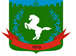 Томская область Томский районМуниципальное образование «Зональненское сельское поселение»ИНФОРМАЦИОННЫЙ БЮЛЛЕТЕНЬПериодическое официальное печатное издание, предназначенное для опубликованияправовых актов органов местного самоуправления Зональненского сельского поселенияи иной официальной информации                                                                                                                         Издается с 2005г.  п. Зональная Станция                                                                         	       № 1/в от 22.01.2024ТОМСКАЯ ОБЛАСТЬ         ТОМСКИЙ РАЙОНАДМИНИСТРАЦИЯ ЗОНАЛЬНЕНСКОГО СЕЛЬСКОГО ПОСЕЛЕНИЯРАСПОРЯЖЕНИЕ«22» января 2024 г.                                                   					№ 3о проведении Главой Зональненского сельского поселения регулярных встреч с населением в 2024 годуВо исполнение распоряжения Губернатора Томской области от 02.02.2010 № 24-р «О проведении Главами муниципальных образований Томской области регулярных встреч с населением», СЧИТАЮ НЕОБХОДИМЫМ:1.Утвердить график встреч с населением согласно приложению 1.2.Утвердить порядок проведения встреч с населением согласно приложению 2.3.Утвердить постоянный круг вопросов, обсуждаемых на встречах Главы Зональненского сельского поселения с населением согласно приложению 3.     4. Опубликовать настоящее постановление в информационном бюллетене и разместить на официальном сайте муниципального образования «Зональненское сельское поселение» в сети Интернет (http://admzsp.ru).5. Контроль за исполнением настоящего распоряжения оставляю за собой.Глава  поселения(Глава Администрации)                                                                               Е.А.КоноваловаПриложение 1к Распоряжению Главы Зональненского сельского поселения от 22.01.2024 №3 График встреч с населением Зональненского сельского поселения на 2024 годПриложение 2к Распоряжению Главы Зональненского сельского поселения от 22.01.2024 №3Порядок проведения встреч Главы Зональненского сельского поселения с населениемВстречи Главы Зональненского сельского поселения (далее – Главы) с населением для обсуждения вопросов местного значения проводятся в соответствии с графиком, утверждаемым распоряжением Администрации Зональненского сельского поселения, но не реже двух раз в год в каждом населенном пункте муниципального образования «Зональненское сельское поселение», четырех раз в год в административном центре поселения.     Информация о времени и месте проведения встреч с Главы с населением размещается на официальном сайте  (http://admzsp.ru) Зональненского сельского поселения, на досках объявлений, иным способом доводится до населения не позднее, чем за 5 дней до проведения встречи.Организацию встреч Главы с населением осуществляет Управляющий делами.Встречи Главы с населением (далее – встречи) проводятся по наиболее актуальным вопросам местного значения в соответствии с ежегодно утверждаемым графиком встреч и кругом вопросов, обсуждаемых на встречах с населением.Ежегодный график встреч составляется Управляющим делами и утверждается распоряжением Администрации с размещением в информационной телекоммуникационной сети «Интернет» на официальном сайте (http://admzsp.ru) Зональненского сельского поселения.Постоянный круг вопросов, обсуждаемых на встречах с населением, утверждается Главой Зональненского сельского поселения на очередной год одновременно с графиком.В течение года круг вопросов дополняется Главой Зональненского сельского поселения по предложению муниципальных учреждений, трудовых коллективов, организаций, населения. Предложения направляются Управляющему делами не позднее, чем за 20 дней до дня проведения встречи. Управляющий делами направляет Главе сводные предложения по изменению и дополнению круга вопросов.По итогам проведенной встречи, Управляющий делами фиксирует количество участников встречи, готовит поручения Главы по итогам встречи.Управляющему делами ежеквартально, ежеквартально, до 10-го числа месяца, следующего за отчетным периодом, представлять в Департамент муниципального развития Администрации Томской области информацию по результатам встреч с населением по форме установленной распоряжением Губернатора Томской области от 02.02.2010  № 24-р «О проведении главами муниципальных образований Томской области регулярных встреч с населением».Приложение 3к Распоряжению Главы Зональненского сельского поселения от 22.01.2024 №3Постоянный круг вопросов, обсуждаемых на встречах Главы Зональненского сельского поселения с населением в 2024 годуРабота Администрации Зональненского сельского поселения, Главы поселения, Совета поселения, учреждения культуры.Благоустройство, пожарная безопасность, организация электро-, тепло-, газо- и водоснабжения населения, о недопущении совершения правонарушений и преступлений гражданами, проживающими на территории Зональненского сельского поселения, о порядке действий при угрозе возникновения террористических актов, противодействие коррупции.Уличное освещение;и др. вопросы, касающиеся обращения гражданПриложение  4УТВЕРЖДЕНОраспоряжениемГубернатора Томской области№ 24-р от 02.02.2010Отчет по результатам встреч с населением№ п/пНаименование населенного пунктаДата проведенияМесто проведения1п.Зональная Станция10.03.2024МАОУ «Зональненская СОШ» Томского района, ул. Зеленая д 40 к12п.Зональная Станция20.06.2024МАОУ СОШ "Интеграция" мкр. Южные ворота, ул. Виталия Грачева, 83п.Зональная Станция26.09.2024МАОУ «Зональненская СОШ» Томского района, ул. Зеленая д40 к14п.Зональная Станция05.12.2024МАОУ СОШ "Интеграция" мкр. Южные ворота, ул. Виталия Грачева, 8Время запланированных встреч - 17.00 ч.Время запланированных встреч - 17.00 ч.Время запланированных встреч - 17.00 ч.Время запланированных встреч - 17.00 ч.

№
п/п


Ф.И.О.


Должность


Дата

Место   
проведения
встречиМуниципальное 
образование  
(муниципальный
район,    
городской   
округ,    
поселение)
Встречи с населением
Встречи с населениемРезультаты 
проведенных
встреч

№
п/п


Ф.И.О.


Должность


Дата

Место   
проведения
встречиМуниципальное 
образование  
(муниципальный
район,    
городской   
округ,    
поселение)количество  
присутствующихосновные
вопросы